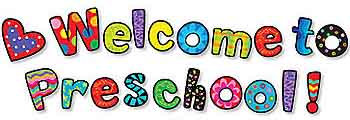 Dear Preschooler, Before you know it, it will be time for you to come to school. We are so excited to see you! This year is going to be lots of fun! We will have a great time together. We are going to sing songs, read stories, make projects, explore the world around us and learn so many wonderful things. You will meet many new friends who will love playing and learning with you! Some of you will return and get to see your old friends again. Your teachers are so very excited to have fun with you!  
See you very soon!Your Friends,Mrs. Alivia                                      Mrs. Karen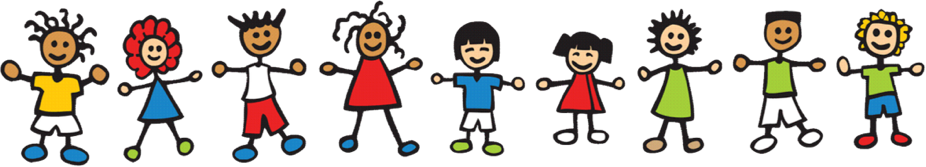  Preschool Supply List 
(Please label all items with child’s full name!)1-24 pk. Crayons1-pk. of markers 1-pk. of colored pencilspencil box 1-pk. of #2 pencils 1-pocket-sized hand sanitizer Water color set 3 cans of playdoh (any color) Lanyard Optional Items: 1 can of Lysol spray 1 container of Lysol wipesbox of tissues 
Please bring a backpack daily. In it, please keep a full set of clothes to change into. These will be kept in case of accidents. 